АдминистрацияТаймырского Долгано- Ненецкого муниципального  районаУправление образованияПриказот «21» октября  2016 г. 								 № 773«Организационный».ПРИКАЗЫВАЮ:Утвердить Резолюцию Таймырской педагогической конференции «Современное образование Таймыра. Новые контексты. Новые решения»(далее –Резолюция) (приложение 1).Специалисту Управления образования Колоскову П.В. разместить на сайт Управления образования,  утвержденную Резолюцию.Руководителям образовательных организаций муниципального района руководствоваться Резолюцией при составлении и корректировке планов работы на 2016-2017 учебный год.Секретарю Управления образования Бутриной И.Л. довести данный приказ до сведения обозначенных в нем лиц.Контроль за исполнением настоящего приказа оставляю за собой.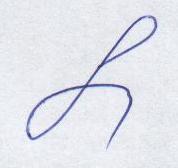 Исполняющая обязанности начальника Управления образования                                  		Л.Е. БрикинаМайер Л.В.8(39191)50159Приложение 1Резолюция Таймырской педагогической конференции«Современное образование Таймыра. Новые контексты. Новые решения»2016 год.Участники педагогической конференции, обсудив основные направления системных качественных преобразований, содействующих изменению муниципальной системы в целом и достижению более высоких образовательных результатов в соответствии с Указами Президента Российской Федерации и Федеральным Законом от 29.12.2012 №273-ФЗ «Об образовании в Российской Федерации», а также  развития муниципальной системы образования в соответствии с особенностями региона, с ориентацией на удовлетворение запросов социума, обеспечение качества, доступности и мобильности образования при эффективном использовании ресурсов образовательных учреждений, ознакомившись с результатами работы круглого  стола «Качественное этническое образование – устойчивое развитие таймырских этносов», муниципальной методической конференции «Новый взгляд -VI»,  согласно программе, а также заслушав:выступление  Шишова В.Н. , председателя Таймырского районного Совета депутатов; приветственное слово и.о. директора Норильского индустриального института, кандидата технических наук Д.В.Дуброва; приветственное слово председателя объединенных профсоюзов работников образования Ланшиной В.Н.;приветственное слово  директора филиала КИПК г. Норильска О.И.Витвар;           выступление  директора  КГП ОУ  «Таймырский колледж» В.Н.Черкасовой;доклад Т.А. Друпповой, начальника Управления образования Администрации Таймырского Долгано-Ненецкого муниципального районарешили: 1.Признать удовлетворительным решение задач, поставленных августовским педагогическим советом и Губернатором Красноярского края на краевом августовском педагогическом совете 2015 года, муниципальной педагогической конференцией «Качество образования и воспитания – через инновации и современные образовательные технологии;2.Основными приоритетами таймырской образовательной политики считатьследование стратегии  социально-экономического развития территории Таймыра до 2030 года   и решение вопросов по направлениям:Направление 1.«Дошкольное и общее образование.Принять ключевые задачи для системы образования муниципального района на 2016–2017 учебный год в рамках реализации приоритетных направлений федеральной, краевой, муниципальной образовательной политики, выстроив образовательную политику на последовательной кооперации с Министерством образования Красноярского края, общественными организациями:1.1.В части дошкольного образования:Организовать деятельность консультационных пунктов для семей, обеспечивающих получение детьми дошкольного образования в форме семейного образования.	Срок:  до 15 октября 2016 года.	Ответственные: руководители сельских ДОО.1.2. Представить опыт работы консультационных пунктов для семей, обеспечивающих получение детьми дошкольного образования в форме семейного образованияСрок: зимнее инструктивно-методическое совещание руководителей ОО.Ответственные: руководители сельских ДОО.1.3. Определиться с желаемым будущим муниципального  образования,  спланировать изменения  и обсудить, договориться о принципах управления этими изменениями на всех уровнях управления. 1.4. Выстроить систему управления изменениями  по приоритетным  направлениям  развития образования.  2.Для образовательных организаций общего образования:2.1.1. Признать удовлетворительной работу пилотных площадок ТМКОУ «Дудинская гимназия», ТМБ ДОУ «Сказка» и  « Морозко», в части работы по преемственности дошкольного и начального общего образования  и введению профессионального стандарта педагога.Срок: до 01.01.2017г.   всем ОО разработать планы работы и предложения по  введению профессионального стандарта педагогаОтветственные: Руководители ОУ и ДОУ2.1.2. В связи с введением ФГОС ОВЗ, привести в соответствие нормативно-правовую базу учреждений.   Качественно реализовывать мероприятия по реализации муниципального проекта «Образование без границ».Срок:  согласно письмам  и приказамИсполнители: Руководители ОУ и ДОУ2.1.3. Организовать  проведение разъяснительной работы с педагогами  образовательных учреждений  по вопросам изменения подходов к повышению квалификации (платные образовательные услуги, группы по  педагогическим технологиям) Срок: до 06.10.2016г.Исполнители: Руководители ОУ и ДОУ2.1.4. Систематизировать заявки на участие в профессиональных конкурсах до 15.10.2016 года. Разработать Положения и организовать проведение муниципальных этапов профессиональных педагогических конкурсов  системно. Предусмотреть Торжественное открытие и закрытие конкурсов с награждением победителей. Предусмотреть сроки проведения с января по март 2017 года.Срок:  согласно письмам и приказамИсполнители:  ТМКУ ИМЦ, руководители ОО2.1.5. Опыт краевых инновационных площадок по внедрению эффективных технологий обучений детей – кочевников (ненецкой тундры) признать удовлетворительным. Отметить  высокую эффективность представленного опыта, в части развития коммуникативных универсальных учебных действий у обучающихся. Рассмотреть возможность применения технологий КСО  в практической деятельности школ, направленной на повышение качества обучения английскому языку. Срок: зимнее инструктивно-методическое совещание руководителей ОО. Ответственные: руководители школ.2.1.6. В педагогических коллективах школ рассмотреть возможность применения нового учебника английского языка  SPOTLIGHT в учебном процессе школ.Срок: до 01 декабря 2016 года направить в адрес Управления образования информацию о принятом решении. (Жуковой О.П.)Ответственные: руководители школ.2.1.7.Принять  и одобрить предложение директора Дудинской гимназии, Федоровой В.О.  о создании рабочей группы по разработке городских и муниципальных мероприятий  на 2016-2017 учебный год, способствующих повышению мотивации к  обучению математике и повышению  уровня математического образования  в муниципальном районе.Срок: до 01.11.2016 представить план мероприятий на согласование и утверждение в отдел общего образования (Майер Л.В.)Ответственные: руководители школ.2.1.8. Продолжить реализацию проекта «ПРОФИ», расширить взаимодействие с  учреждениями города (ТК, ИМЦ и Музей).  Срок: в течение учебного годаОтветственные: руководители школ.2.1.9. В 2016-217 учебном году начать реализацию I этапа муниципального проекта «Универс Таймыра – дорога к высшему»Срок: в течение учебного годаОтветственные: руководители школ г. Дудинка.Направление 2.  Воспитание и дополнительное образование школьников:2.1.1. Продолжить работу по развитию сетевого взаимодействия образовательных организаций в части включения детей в интеллектуально-познавательную, творческую, трудовую, общественно полезную, художественно-эстетическую, физкультурно-спортивную деятельность  на основе использования потенциала системы дополнительного образования детей и других организаций сферы физической культуры и спорта, культуры.Срок: в течение учебного годаОтветственные: руководители школ.2.1.2.Активизировать работу по гражданскому образованию и патриотическому воспитанию школьников.Срок: в течение учебного годаОтветственные: руководители школ.2.1.3.Развивать формы включения школьников в социальную практику.Срок: в течение учебного годаОтветственные: руководители школ.2.1.4.Реализация муниципального проекта «Сельская школа – социокультурный комплекс» в с. Караул.Срок: в течение учебного годаОтветственные: директор ТМКОУ «Караульская СШИ», Грязева Е.В.Направление 3. Этническое образование.3.1. Активизировать работу сетевого сообщества  «Родное слово» и дистанционного методического объединения учителей родных языков и предметов этнокультурного  направления.Срок: в течение учебного годаОтветственные: руководители школ.3.2.  Обеспечить участие во Всероссийском мастер-классе учителей родных языков в 2017 году (не менее 1 участника от ОО).Срок:  согласно сроков проведенияОтветственные: руководители школ.3.3. ТМКУ ИМЦ, совместно с образовательными организациями, где ведутся родные языки, разработать измерительные материалы по владению родным языком  на всех уровнях образования. По итогам работы издать сборник с измерительными материалами к 2017-2018 учебному году, представить его на осеннем круглом столе 2017г.Срок: до 01.09.2017г.Ответственные: директор ИМЦ Карташова А.П., руководители школ.3.4. В течение 2016-2017 учебного года каждый учитель родного языка и предметов этнокультурного компонента, воспитатели интерната, воспитатели Языкового гнезда, этнотьюторы  разрабатывают 4 творческих задания по родным языкам и национальной культуре и направляют в ТМКУ ИМЦ (в электронном виде).Срок: в течение учебного годаОтветственные: руководители школ.3.5.  Во всех образовательных организациях в рамках празднования Дня родного языка на школьном уровне провести творческий конкурс «Занимательный родной язык» среди учащихся. Работы разместить на сайте Открытый класс, в сетевом сообществе «Родное слово», лучшие работы отправить в ТМКУ ИМЦ в срок до 30.03.2017 г.Срок:  до 30.03.2017гОтветственные: руководители школ3.6. Обеспечить обязательное участие в межрегиональном туре олимпиад  по родным языкам  победителей ненецкого и долганского языков.Срок:  согласно сроков проведенияОтветственные: руководители школ.3.7.ТМКОУ «Волочанской средней школе № 15 им. Огдо Аксеновой» предложить разработать грантовый проект и подать заявку на конкурс Норильского никеля «Мир новых возможностей» по обучению родному языку детьми родителей.3.8. ТМКУ ИМЦ продлить сроки подачи заявок на конкурс для учителей родных языков «Современный урок родного языка: традиции, опыт, новаторство» в срок до 15 октября 2016 г. От каждого образовательного учреждения принимают участие не менее 1 педагога.Ответственные: руководители школ.3.9.Образовательным организациям обеспечить участие в конкурсе творческих сочинений (эссе) «Школа будущего глазами детей Таймыра» не менее 3-х участников.Срок: в течение учебного годаОтветственные: руководители школ.Направление 4. Обеспечение жизнедеятельности образовательных учреждений:4.1. Реализация государственной программы Российской Федерации«Доступная среда» на 2016 – 2020 годы.Проведение обследования и паспортизации образовательных учреждений (ОУ) в целях повышения условий доступности объектов и услуг в сфере образования для обучающихся с ограниченными возможностями здоровья (ОВЗ) и инвалидов (детей – инвалидов).Срок: до 01.01.2017г. Всем ОУ разработать и утвердить План мероприятий («Дорожную карту») по повышению доступности ОУ для лиц с ОВЗ и инвалидов.Срок: до 01.01.2018г. всем ОУ разработать Паспорта доступности ОУ.Ответственные: Руководители образовательных организаций.Приобретение лестничных гусеничных подъёмников:ТМК ОУ «Дудинская средняя школа №1»;ТМК ОУ «Дудинская гимназия»;ТМК ОУ «Дудинская средняя школа №3»;ТМК ОУ «Дудинская средняя школа №4»;ТМК ОУ «Дудинская средняя школа №5»;ТМК ОУ «Хатангская средняя школа – интернат»;ТМБ ДОУ «Дудинский детский сад комбинированного вида «Забава»;ТМБ ДОУ «Дудинский детский сад комбинированного вида «Льдинка»;ТМБ ДОУ «Дудинский детский сад комбинированного вида «Сказка»;ТМК ОУДО «ДЮЦТТ «Юниор»;ТМК ОУДО «ДЮСШ по национальным видам спорта им. А.Г. Кизима»Срок: до 31.12.2017г.Ответственные: Руководители образовательных организаций.4.1.3.	Проведение мероприятий (приобретение необходимого оборудования, проведение ремонтов в помещениях ОУ) по постепенному повышению условий доступности объектов и услуг в сфере образования для лиц с ОВЗ и инвалидов в рамках реализации государственной программы РФ «Доступная среда». Срок: до 31.12.2020г.Ответственные: Руководители образовательных организаций.Эксплуатация зданий и сооружений образовательных организацийОрганизовать работу по содержанию зданий в соответствии с утвержденными Правилами эксплуатации зданий и сооружений. Срок: постоянно.Ответственные: Руководители образовательных организаций.Разработать план мероприятий, в соответствии с представленными техническими отчётами, направленный на своевременное устранение выявленных нарушений, с последующим выполнением запланированных мероприятий.Срок: постоянно.Ответственные: Руководители образовательных организаций.Проводить технический надзор за зданиями специализированными организациями в соответствии с рекомендуемыми сроками. Срок: постоянно.Ответственные: Руководители образовательных организаций.Направить настоящую резолюцию: Главе Таймырского  Долгано – Ненецкого муниципального района Джураеву  И.И.;Первому  заместителю  Главы Таймырского Долгано – Ненецкого муниципального района В.Н. Шишову;Руководителю Администрации Таймырского Долгано – Ненецкого муниципального района С. .А. Ткаченко.